Пенсионный фонд Российской Федерации
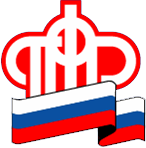 ГУ-Управление Пенсионного фонда РФ в г.Сургуте Ханты-Мансийского автономного округа – Югры(межрайонное) Об увеличении размера материнского (семейного) капитала в связи с рождением детей после 1 января 2020 года      Управления Пенсионного фонда РФ в г.Сургуте ХМАО-Югры (межрайонное) (далее - Управление)  сообщает, что лицам, получившим государственный сертификат на материнский (семейный) капитал (далее - МСК) в связи с рождением детей после 1 января 2020 года до вступления в силу Федерального закона от 1 марта 2020 г. №35-ФЗ "О внесении изменений в отдельные законодательные акты Российской Федерации по вопросам, связанным с распоряжением средствами МСК" размер Вашего материнского капитала в 2020 году составляет 616617 рублей. Для этого Вам не нужно лично обращаться в Управление, увеличение размера государственного сертификата с 466617 рублей до 616617 рублей произведено автоматически на федеральном уровне.